Chuck the coins.You need ten coins – preferably all the same type, a mug in which to place them, and the board below. Also a counter each. How to playEach player places their counter at the start of a track below. Take turns to tip the ten coins out of the mug.  Count the number of coins which are heads up. Say the number aloud, e.g. Six. Without counting the tails, SAY how many coins will be tails.  I think four! Count to check. Were you correct?  If so, move your counter one space along your track.  If you were not correct, you stay put.  First player to reach ten is the winner.  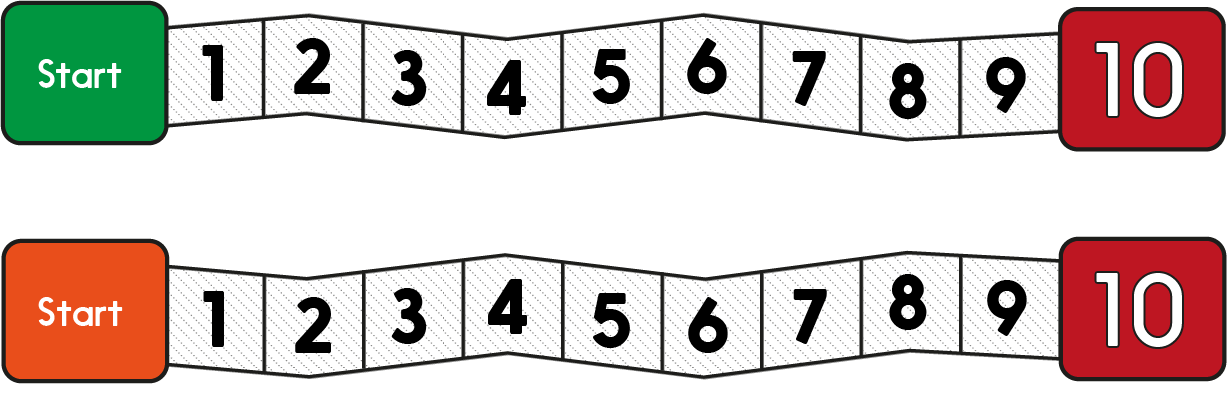 